Состав  профсоюзного комитета 1. Манько Светлана Сергеевна, председатель профсоюзного комитета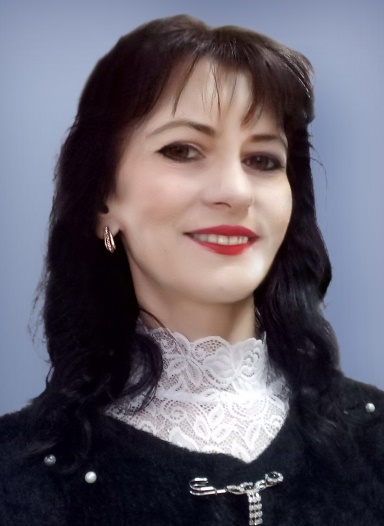                                      2.  Метельская Татьяна Михайловна, заместитель председателя, ответственная за защиту социально-трудовых прав                                     3. Лапутько Михаил Антонович, ответственный за охрану труда и технику безопасности                                     4.  Сквернюк Анжела Степановна, ответственная за культурно-массовую и спортивно-оздоровительную работу                                     5. Демская Татьяна Александровна, секретарь, ответственная за работу с молодыми специалистами и ветеранами труда